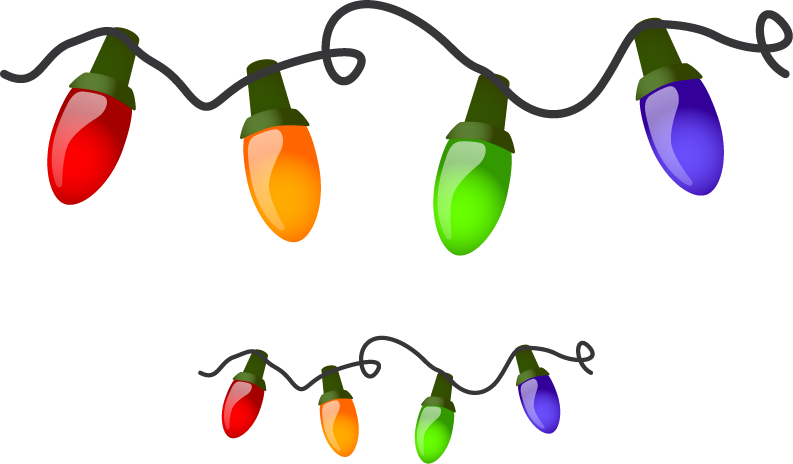 Holiday Lighting Contest The Village of Duncan and Loup Power District aresponsoring the 2018 Holiday Lighting Contest again this year.All residents of the Village are automatically entered in thecontest.  It will be judged by last year’s winners:Elissa Olson, Theresa Wenske, Richard StachuraPrizes will be awarded in the amounts of:Judging will take place on Sunday, December 15, 2019.Happy Holidays!